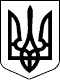 Новосанжарська селищна радаПолтавського району Полтавської області(сімнадцята сесія восьмого скликання)Р І Ш Е Н Н Я24 грудня 2021 року                     смт Нові Санжари                                        № 95Про затвердження проєкту землеустрою щодо відведення земельної ділянки площею 2,0000 га для ведення особистогоселянського господарства громадянинуКибкалу В.К. в межах с. РуденківкаКеруючись статтями 12, 33, 118, 122 Земельного кодексу України, статтею 50 Закону України «Про землеустрій», пунктом 34 статті 26 Закону України «Про місцеве самоврядування в Україні», розглянувши заяву громадянина Кибкала Василя Кириловича про затвердження проєкту землеустрою щодо відведення земельної ділянки площею 2,0000 га та передачу її у власність для ведення особистого селянського господарства в межах с. Руденківка, Полтавського району, Полтавської області, виготовлений ФОП Деркач Н.М., витяг з Державного земельного кадастру про земельну ділянку від 21.10.2021 року, враховуючи висновки галузевої постійної комісії селищної ради,селищна рада вирішила:		1. Затвердити громадянину Кибкалу Василю Кириловичу проєкт землеустрою щодо відведення земельної ділянки для ведення особистого селянського господарства площею 2,0000 га, кадастровий номер 5323485501:01:002:0408, що знаходиться в межах с. Руденківка, Полтавського району, Полтавської області.2. Передати у власність громадянину Кибкалу Василю Кириловичу земельну ділянку площею 2, 0000 га (рілля), кадастровий номер 5323485501:01:002:0408, для ведення особистого селянського господарства, що знаходиться в межах            с. Руденківка, Полтавського району, Полтавської області.3. Громадянину Кибкалу В.К. зареєструвати земельну ділянку відповідно до чинного законодавства.4. Громадянину Кибкалу В.К. використовувати земельну ділянку за цільовим призначенням.Селищний голова                                                            Геннадій СУПРУН